Муниципальное автономное дошкольное образовательное учреждение детский сад комбинированного вида № 1 «Сказка»Семейный экологический проект                Тема «Умелые руки – не знают скуки!»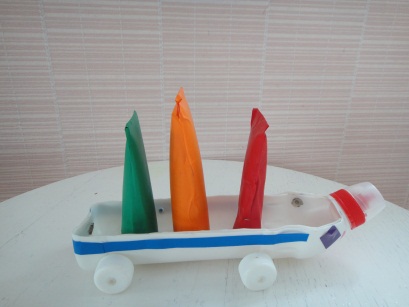 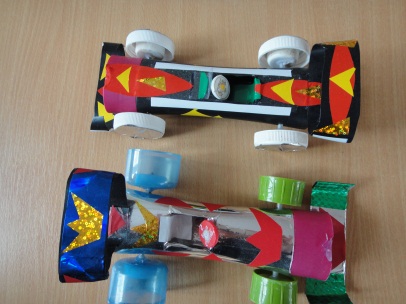 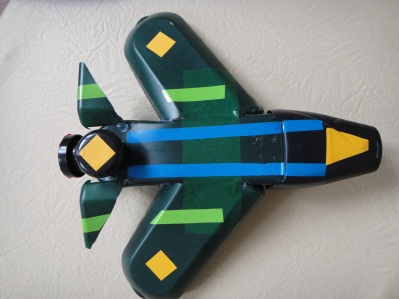 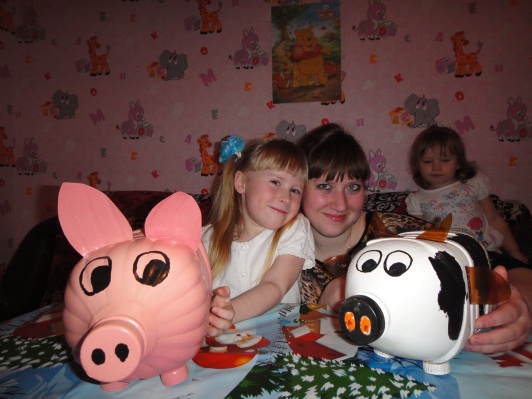 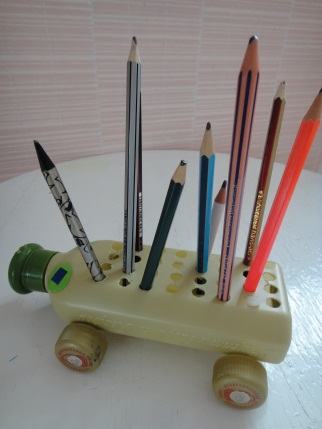 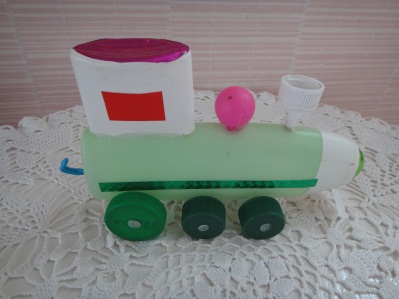 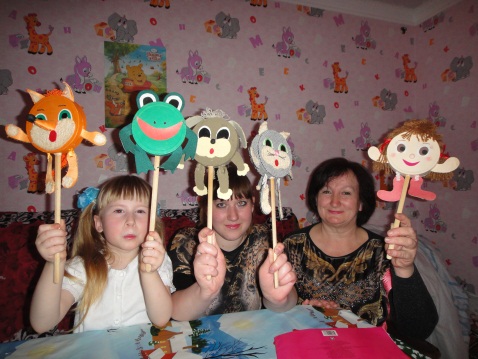 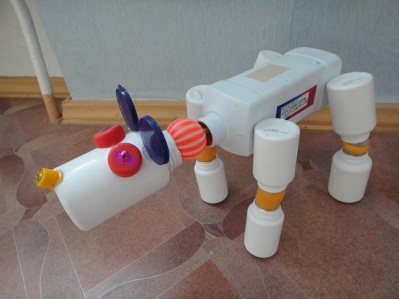 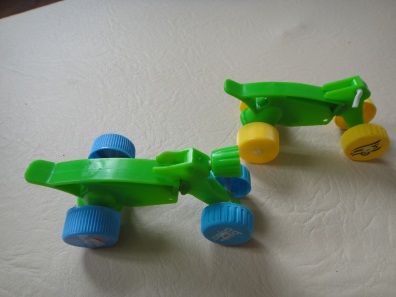 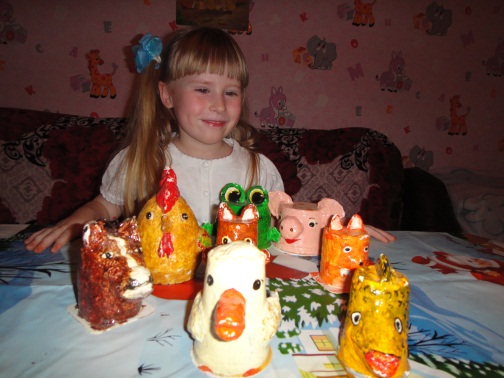  Автор проекта: Вызволенко  Елизавета Александровна,  4 года,  Санаторная старшая группа «Мотылёк» МАДОУ № 1 «Сказка».                                  Участник проекта:                                  Вызволенко  Антонина  Ивановна.                                  Руководитель проекта:                                   Кузнецова Ольга Борисовна  -                                   воспитатель МАДОУ № 1г. Приморско – Ахтарск.2015 годКонтактный телефон: 8 928 41 32 779Наша семья состоит из 5 человек: папа, мама, бабушка и двое детей. Семья у нас дружная – вместе мы трудимся, вместе отдыхаем. У нас в доме накопилось очень много банок, баночек, бутылок и бутылочек, различных тюбиков, стаканчиков из-под йогурта, пробок от бутылок и др. С этими предметами мы с сестрой играли в различные игры.  Но как-то раз папа смастерил интересный паровозик с вагончиками. Нам очень он  понравился. Мы начали фантазировать. Как это интересно - собираться вечером вокруг стола и придумывать различные поделки. Каждому находится дело. 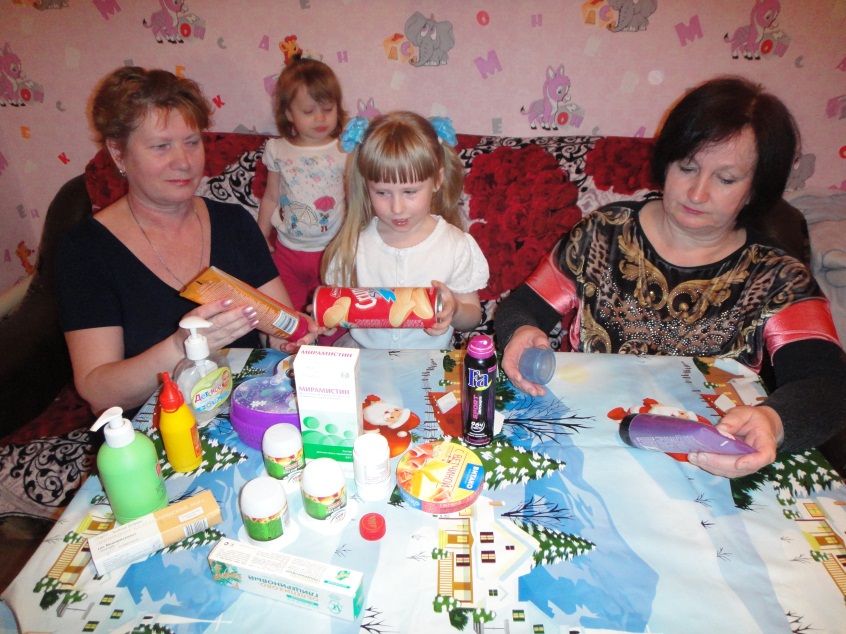 Что - же  делать?Как же быть?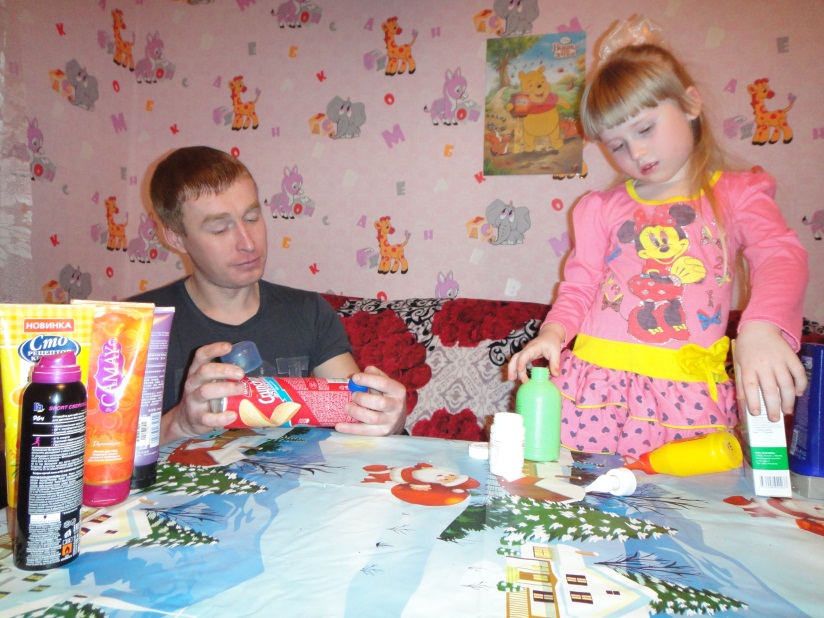 Что нам можно смастерить?	Сначала мы изготавливали   поделки из баночек из - под йогурта (собачки, кошечки, барашки). У нас появился целый театр по сказке «Репка» и мы показывали представление.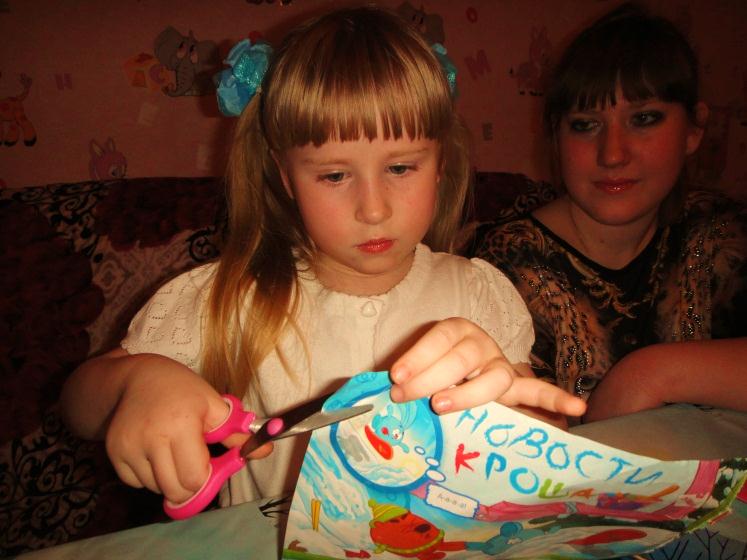 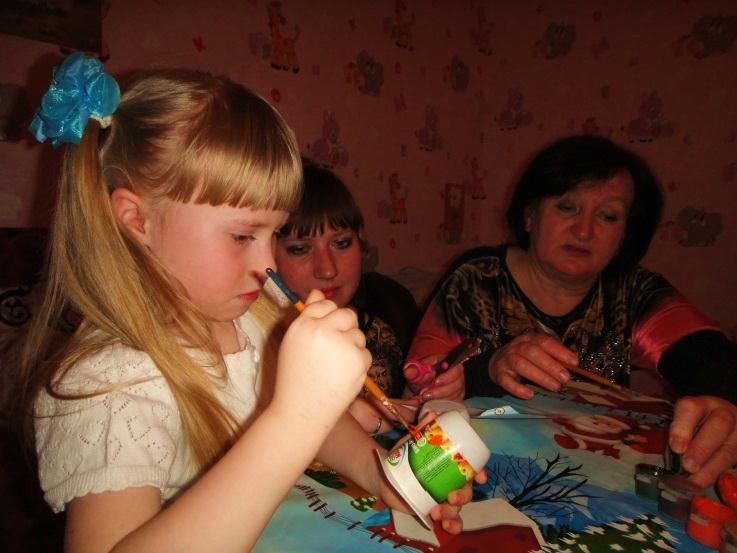 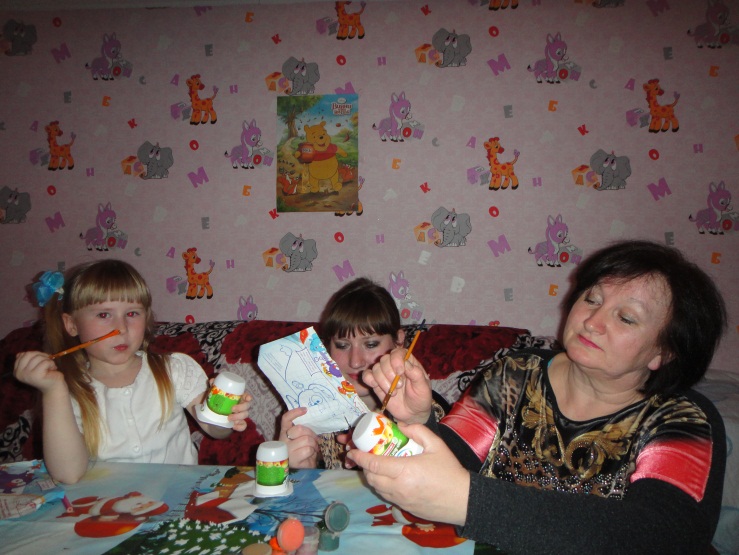 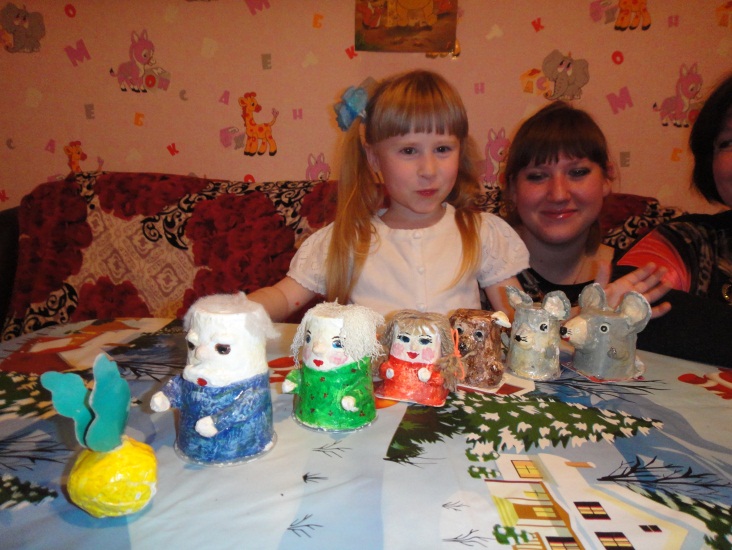 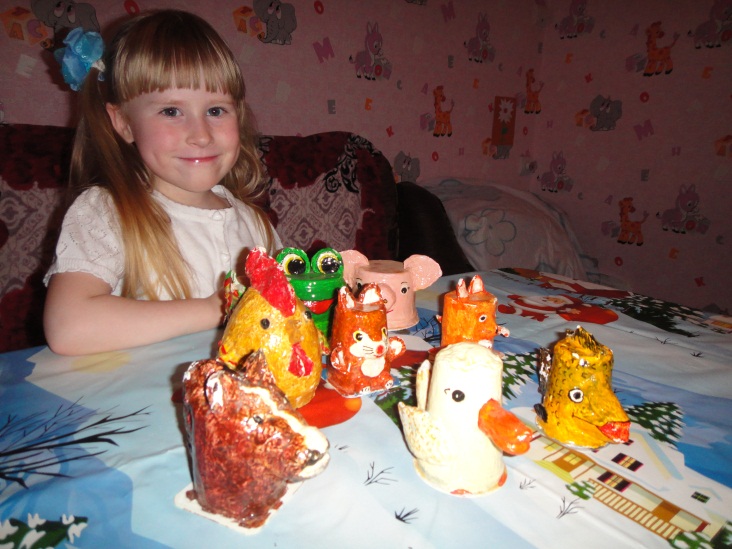 Йогурт вкусный мы съедаем,а банки в сказку превращаем.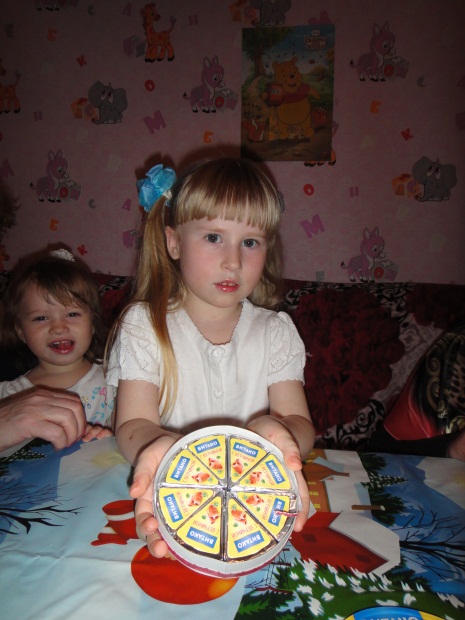 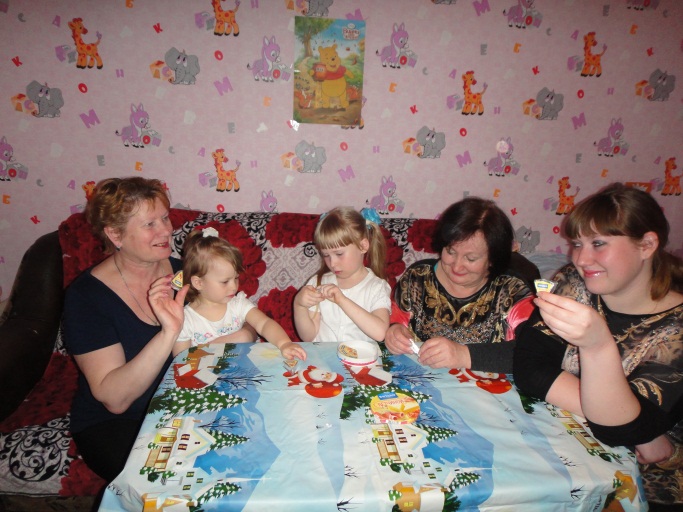 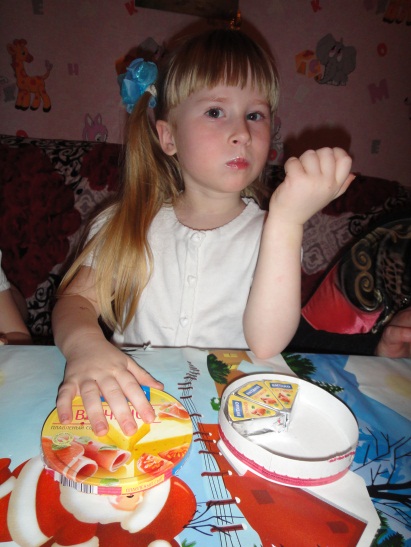 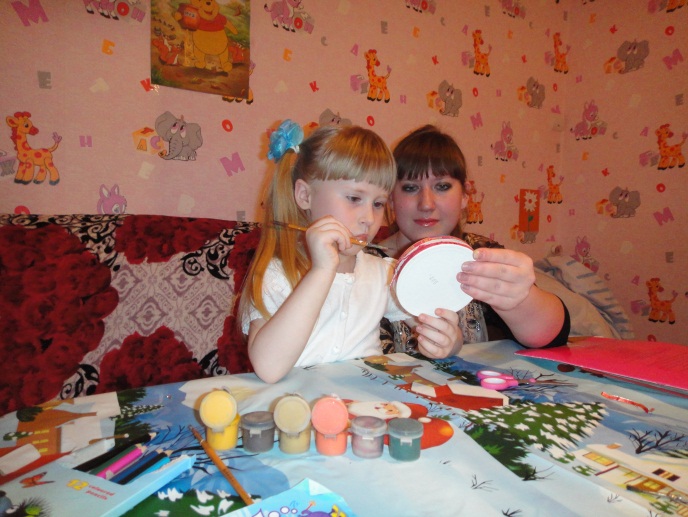 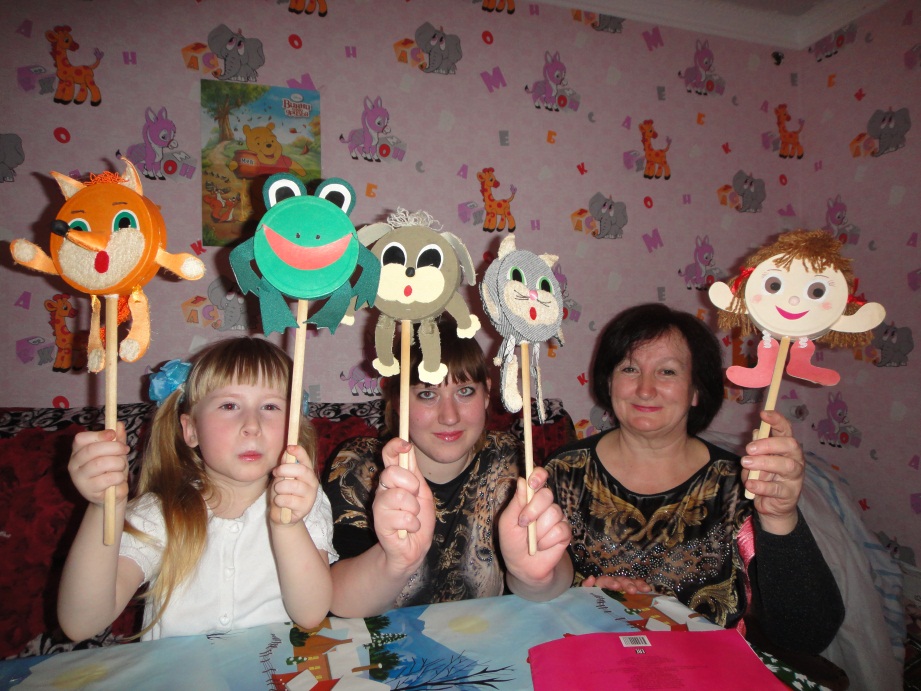            Ещё любим вкусный сыр.           Из коробок кукол мастерим.Делали всевозможные поделки из пробок от бутылок, пластмассовых колпачков, пакетов из-под сока. А чего только не придумаешь из пластмассовых бутылок: они могут быть и брызгалками, и вазочками, и кеглями, и мишенями для городков. Из них можно сделать лопату и формочки для песка, самолёты и кораблики.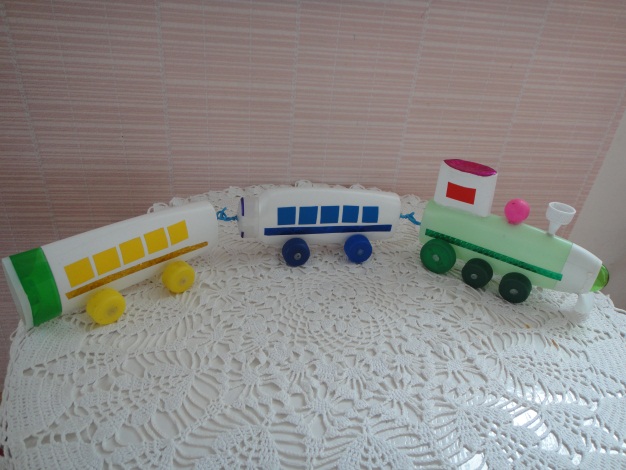 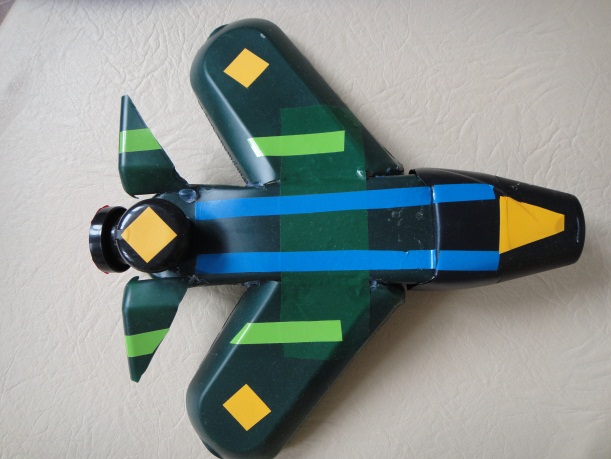 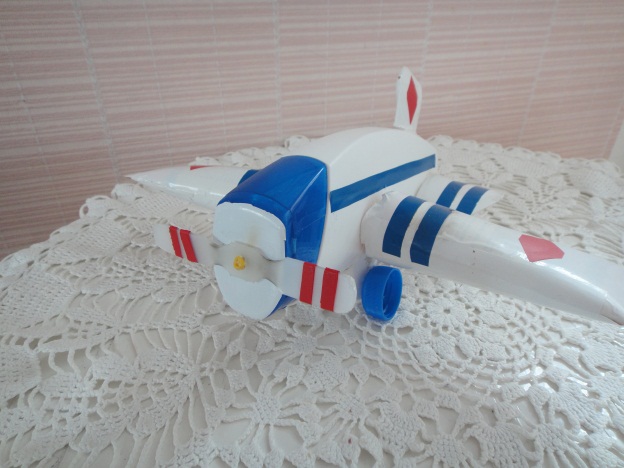 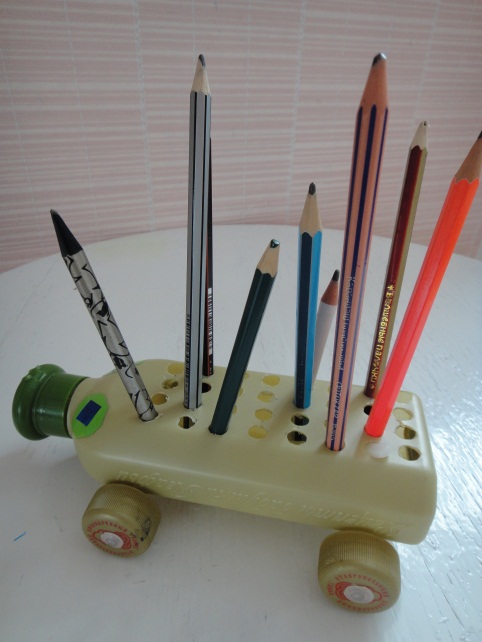 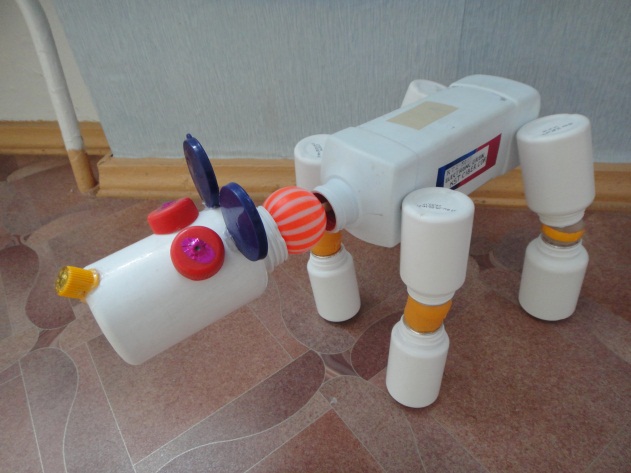 Что - же папе делать?   Как - же папе быть?Нет у папы сына, а любит  он машины мастерить.Мы ему помогаем, с удовольствием играм.   Мы живём в частном доме. У нас есть сад, большой огород. Бабушка предложила смастерить  фигурки животных их больших бутылок.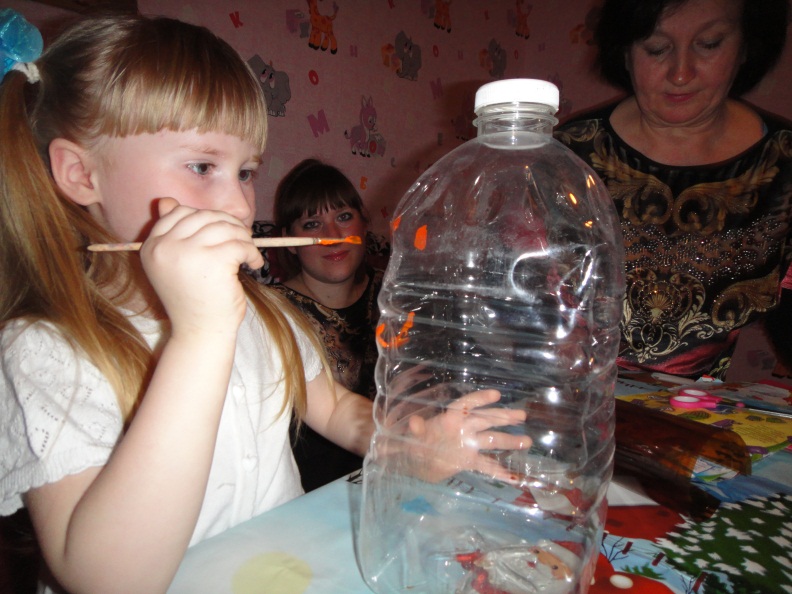 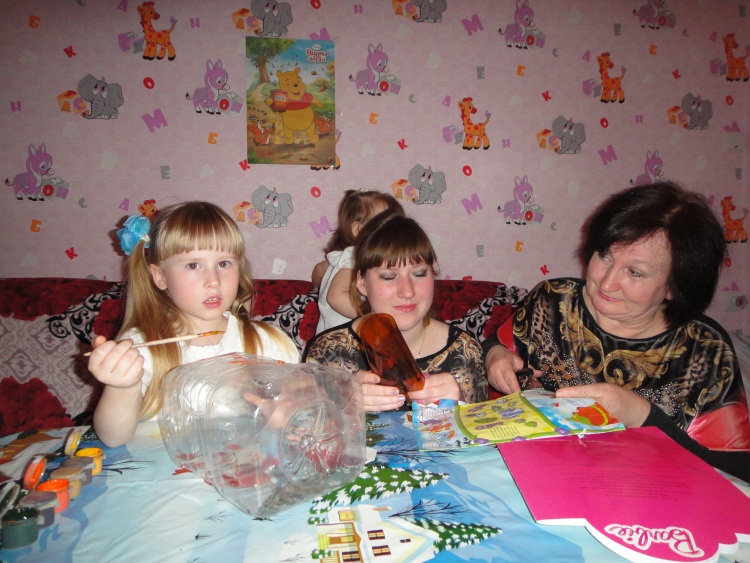 Мы подумали немножко.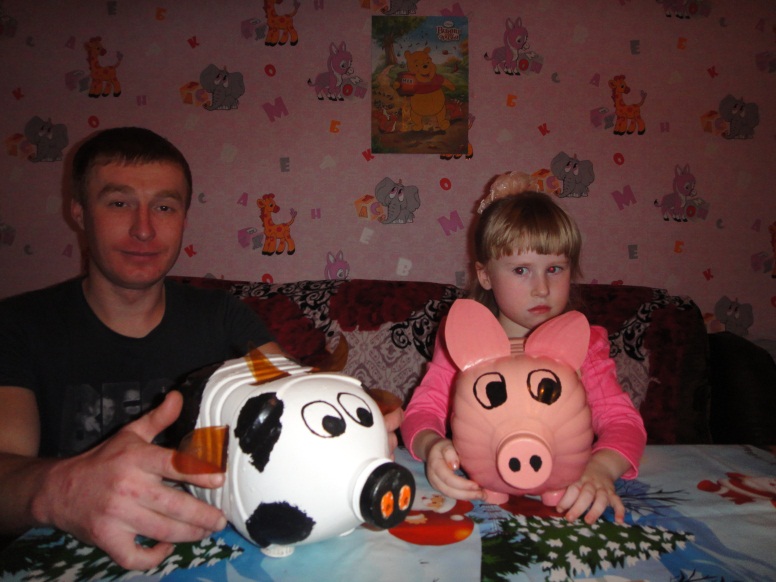 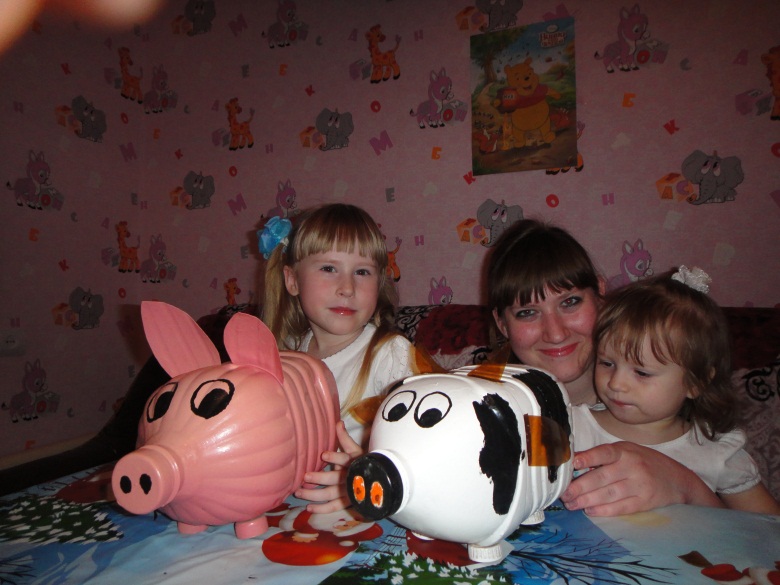 Смастерили Хрюшу с Зоськой. И теперь у нас в саду они весело живут.Мы хотим поделиться своими наиболее удачными работами  и показать небольшую коллекцию, изготовленную нашей семьёй.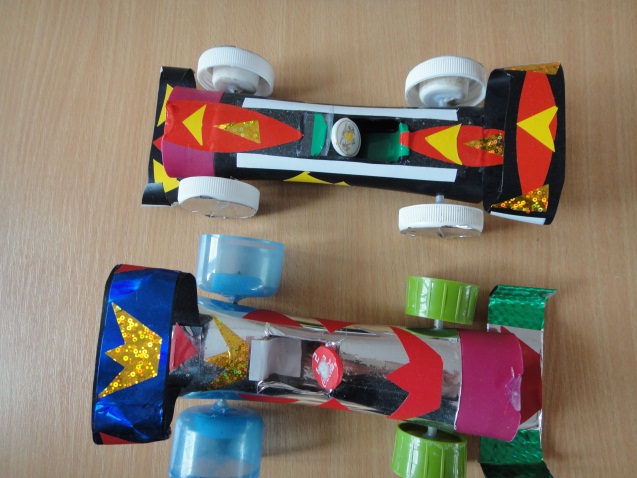 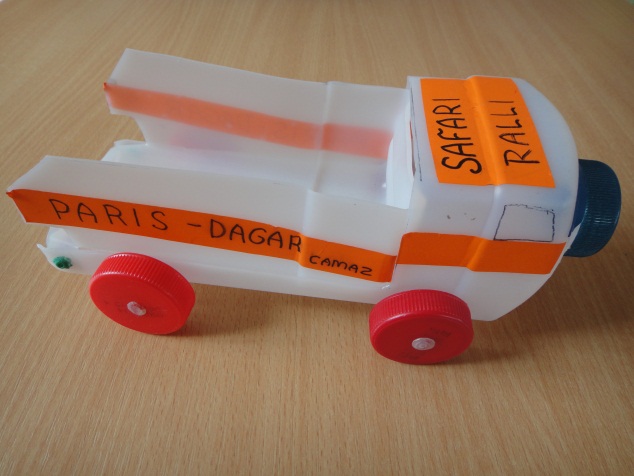 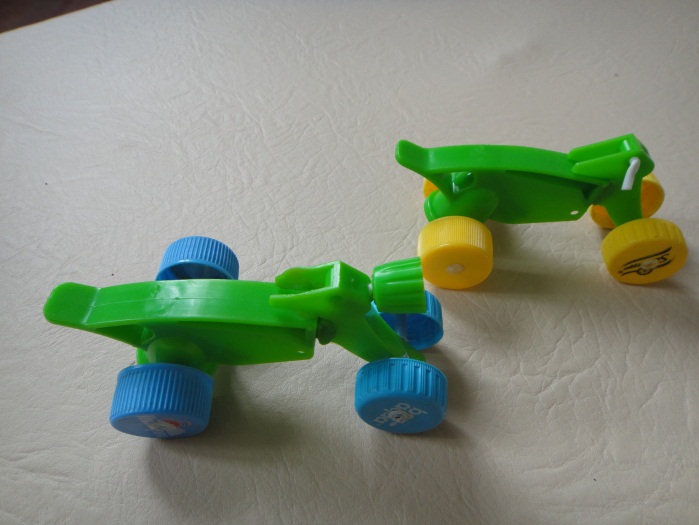 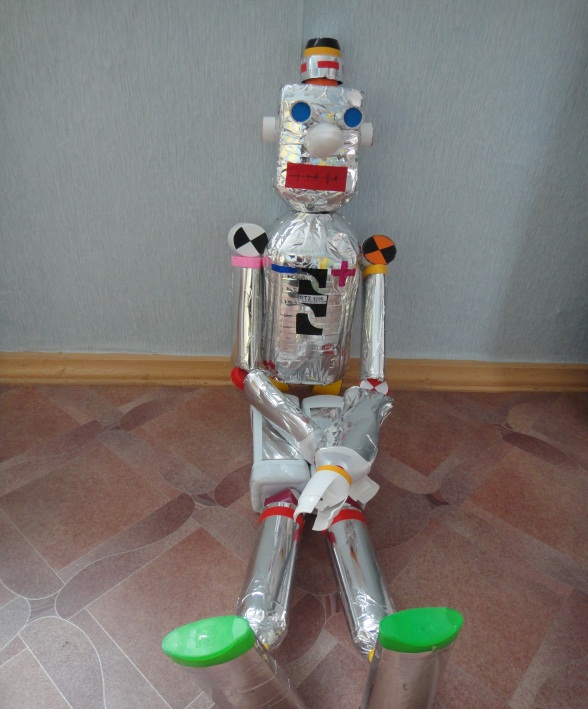 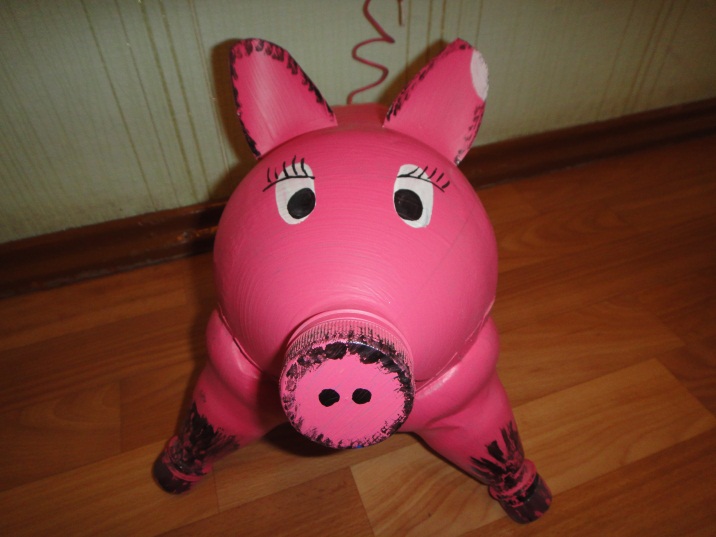 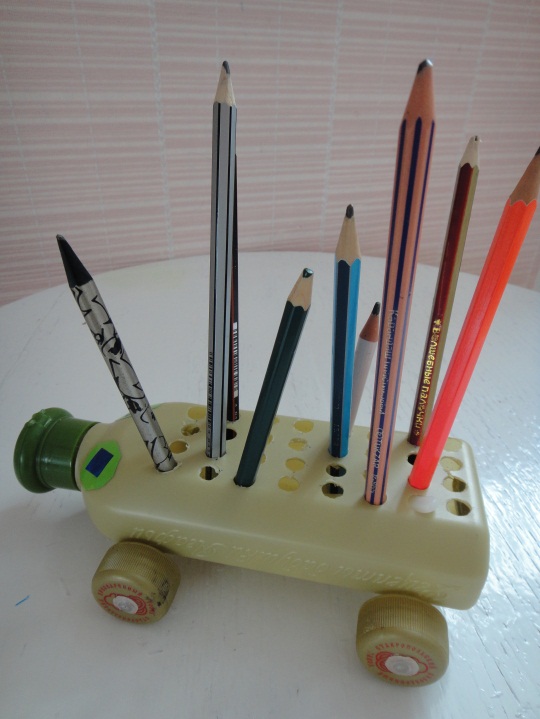 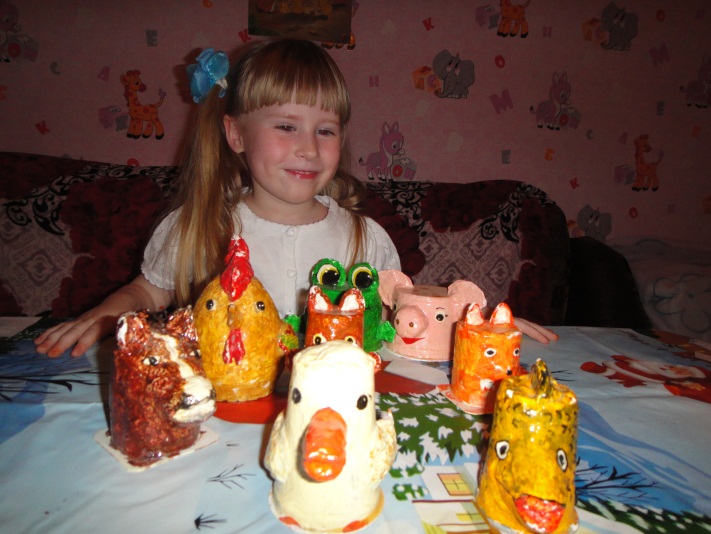 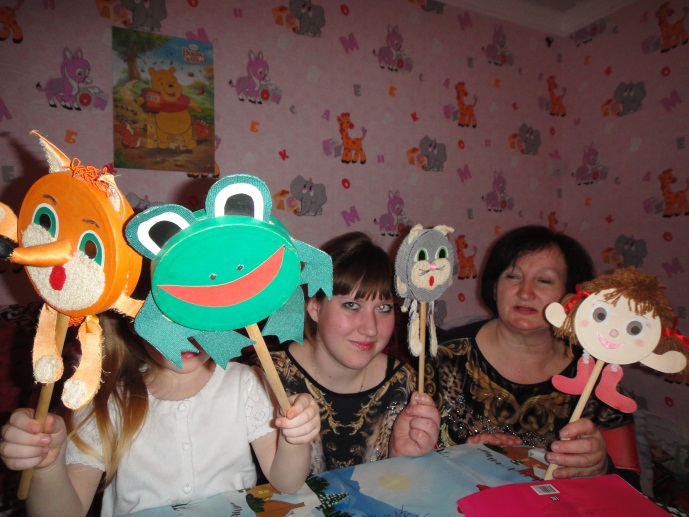 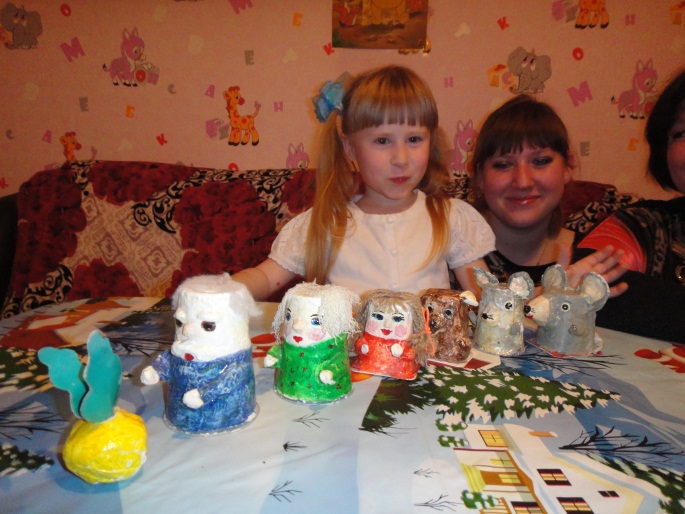 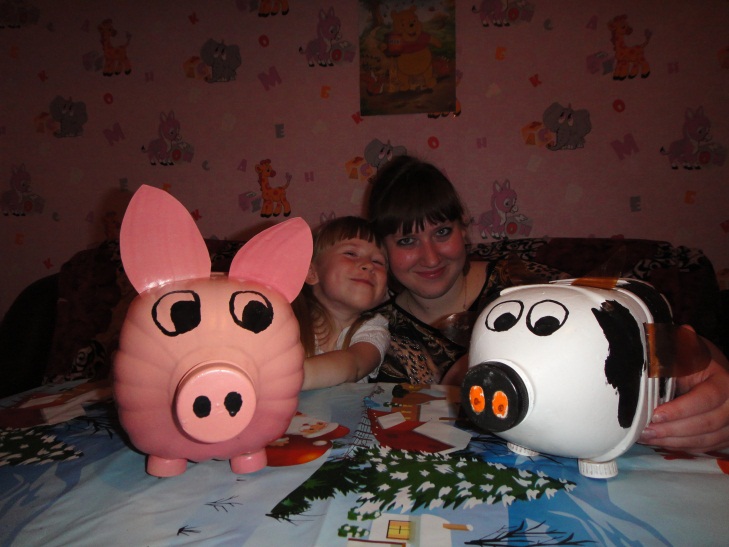 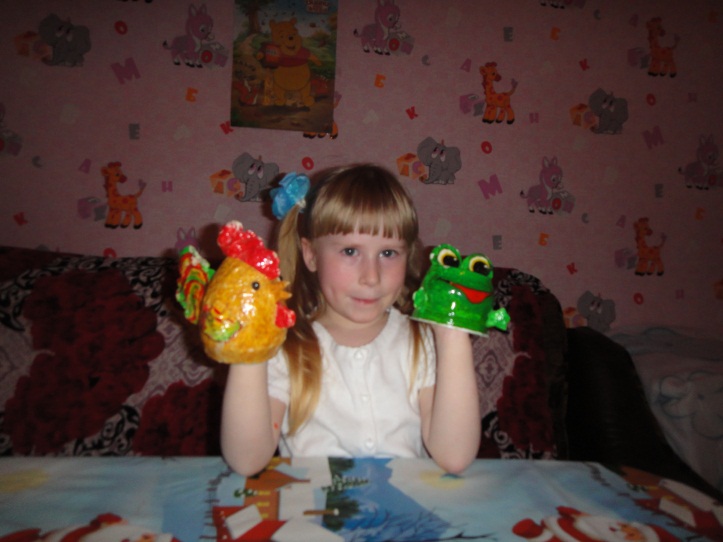 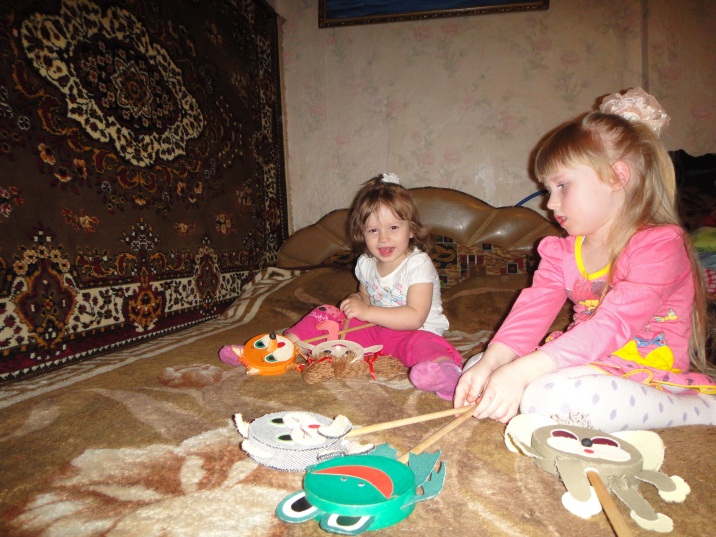 Вокруг внимательно смотри.                        Фантазируй и твори.Всем полезно, всем приятно.                         Ну, а нам ещё занятно.